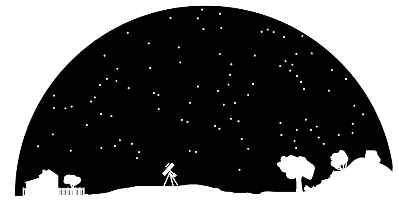 Pink Palace Field Trip Information Date:  Friday, February 22, 2019Time:  9:00-2:15, chaperones should arrive at school by 8:50 to depart Campus School by 9.Activities:  Experience a Discovery Theatre (Sound Science), Tiny Giants 3D Theatre, and Explore the Pink Palace Museum through a Scavenger Hunt- Chaperones will receive the copies of the scavenger hunt for the team.Curriculum Connection:  Students will explore the Pink Palace as a culminating activity to our Energy Science unit, with connections to Social Studies, Math, and English units. Transportation and Parent Drivers:  We must have enough drivers to transport 65 students. All students who are legally obligated to ride with a booster seat according to TN State Law must provide their own booster seats and must use them during the duration of this field trip.Lunch:  Students and chaperones will need to pack a sack lunch. We will have a picnic, weather permitting.Chaperones:  Mrs. Johnson, Ms. Kay, and Mr. ShadowSchedule:9:00 am - Depart Campus School9:30am- 10:30am – Discovery Theater (Sound Science)10:30am – 11:00 am: Scavenger Hunt11:00 am- 12:00pm :  Restroom Break/ Lunch in designated areas12:00pm – 12:45pm- Tiny Giants CTI 3D Giant Theater12:45-2:00pm- Scavenger Hunt with chaperone groups2:00pm- Meet at front lot.            Check in with homeroom teacher in order to depart Pink             Palace back to Campus School. Upon arrival, Students            should return to their homeroom class.Chaperone GroupsDuring this field trip, all students must remain with their designated chaperone at all times. During portions of the trip, students will be completing a scavenger hunt, which will require critical supervision of the students. During the scavenger hunt, chaperone groups may travel with other groups. However, students must remain with their chaperones. For questions during the trip, please see that student’s homeroom teacher.Field Trip Information:The Pink Palace is located at 3050 Central Avenue. All chaperones will park in the main parking lot and enter the Pink Palace by way of the main entrance. Please wait outside of the Pink Palace on the sidewalk until Campus School receives direction from Pink Palace staff. Do not block entrance, sit on the walls, or stand in the street.Parts of this trip involve exploring the museum through a scavenger hunt. Parents and teachers should oversee the groups of children they are assigned and should remain with their groups during all times.For students to learn in a quiet and meaningful environment, please refrain from conversations during class time and silence cell phones. Be prepared to assist students as needed with activities and crafts, especially the scavenger hunt.Teachers and adults should model good citizenship in a museum setting (staying on designated paths, following directions, voice level, etc.)All students who are by TN State Law required to sit in a booster seat while in a car must provide their own booster seat and ride in it during the appropriate times during our field trip. Chaperones should not deter from the itinerary at any time.All students and chaperones should dress appropriately by wearing walking shoes and should also bring a sack lunch.Thank you,Campus School Fourth Grade TeamBourland (3)1. Knox Bourland2. Nicholas Johnson3. Avary CookePrendergast (5)1. Ricky Prendergast2. Jack Warren3. Langston VasquezRomine (4)Garrett JohnsonLia TurnerMadison HunterSusannah BarkleyR. Song (6)1. Caleb Song2. Jacqueline Barkley (front seat)3. Jeremiah Benson4. Konrad Fiebelman5. Aja LadoT. Walker (3)1. Lucy Walker2. Lily Ryan Melton3. Aidan YangJ. Song (4)1. Jackson Everett (front seat)2. Elizabeth Tenent3. Lila Crocker4. Will LangstonB. Bailey (2)1. Lia Turner (front)2. Madison Hunter3.Owen WeberBurks(3)1. Graham Burks2.  Lakeisha Cole3.  Matthew DiazArcher (1)1. Abigail ArcherCampbell (5)1. Wesley Campbell2. Benjamin Blackwell3. Sophie Fox4. Kathryn Pittman5. Owen WeberBoyce (1)1. Aydan BoyceHand (3)1. Noah Hand2. Caroline Shepard3. Noah LaraHayes (1)1. Ava HayesHelton-Clark (2)1. Emersyn Helton-Clark2. Shekina BoltonNanney (3)1. Bo Nanney2. Coleman Cockrum3. Jack Garrett Bland4. Thomas BlandCrump (1)1. Peter CrumpReuter (2)1. Nola Reuter2.Rocco BrameGreer(5)1. Caroline Greer2. Jane Russell3. Winston Norwood4. Nyckayla Arnett5. Summer YoungAdams (1)1. Shattuck AdamsGeer (4)1.Dallas Geer2.Tyler Lorig3. Ivory Allen4. Kalina LambertBruneau (1)1. Sebastien BruneauLawyer (5)1. Betty Lawyer2. Lorelei Sweeney3. Leia Bullard4. Seungwan Han5. Thompson WinterburnGearin (1)1. Gavin GearinMiller (2)1.Elliott Miller2.George Patterson